ПРЕДВАРИТЕЛНА ПРОГРАМАЗА ПРОВЕЖДАНЕ НА XXXIX-те НАЦИОНАЛНИ ПРОЛЕТНИ СЪСТЕЗАНИЯ ПО МАТЕМАТИКА  27 МАРТ – 29 МАРТ 2020 г.ПЛЕВЕН27 март 2020 г. (петък)14:30 – 17:30 ч. 	Регистрация на участниците в Хотел „Ростов“ до 17:00 ч. 		Настаняване по хотели18:00 ч.	 	Техническа конференция в Заседателна зала на РУО-Плевен			ул. „Димитър Константинов“ 23, ет.3 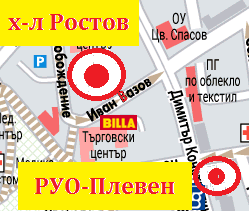 28 март 2020 г. (събота)8:30 – 8:50 ч. 		Настаняване на учениците по зали в МГ „Гео Милев“9:00 ч.			Начало на състезанието в МГ „Гео Милев“14:30 - 20:00 ч.	Проверка на писмените работи в МГ „Гео Милев“Изнасяне на предварителни резултати на сайта на МГ „Гео Милев“Подаване и разглеждане на контестации29 март 2020 г. (неделя) 9:00 ч.	 	Закриване на състезанието и награждаване на учениците – мястото ще 			се обяви на Техническата конференция10.00 ч.	            Отпътуване на участниците в състезанието